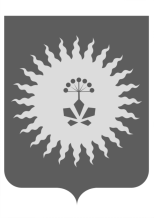 АДМИНИСТРАЦИЯАНУЧИНСКОГО МУНИЦИПАЛЬНОГО РАЙОНА            П О С Т А Н О В Л Е Н И Е             с.Анучино                                   19.05.2020г.                                                                                          №  292О внесении изменений в Устав муниципального казенного учреждения культуры «Информационно- досуговый центр» Анучинского муниципального округа, утвержденный постановлением администрации Анучинского муниципального района от 02.12.2019 г № 677В соответствии с Гражданским кодексом Российской Федерации, Федеральными законами от 08.08.2003г. № 129-ФЗ «О государственной регистрации юридических лиц и индивидуальных предпринимателей», от 06.10.2003г. № 131-ФЗ «Об общих принципах организации местного самоуправления в Российской Федерации», Законом Приморского края от 16.09.2019г. №568-КЗ «Об Анучинском муниципальном округе», администрация Анучинского муниципального районаПОСТАНОВЛЯЕТ:1.Внести в Устав муниципального казенного учреждения культуры «Информационно досуговый центр» Анучинского муниципального округа, утвержденный постановлением администрации Анучинского муниципального района от 02.12.2019 г № 677, следующие изменения:в разделе 1 «Общие положения»:   а) пункт 1.9. изложить в новой редакции: «1.9. Место нахождения: Приморский край, с. Анучино, ул. Лазо, д. 4а, оф.6. Почтовый адрес: 692300, Место нахождения: Приморский край, с. Анучино, ул. Лазо, д. 4а, оф.6.Электронный адрес: mkykamo@yandex.ru»;б) пункт 1.10.1. изложить в новой редакции:« 1.10.1.-  Дом культуры с. Анучино	- Сельский Дом культуры с. Новогордеевка 	- Сельский клуб с. Шекляево	- Сельский клуб с. Еловка	- Сельский Дом культуры с. Староварваровка- Сельский Дом культуры с. Чернышевка- Сельский клуб с. Виноградовка- Сельский клуб  с. Тихоречное- Сельский клуб с. Новотроицкое- Сельский Дом культуры с. Гражданка- Сельский клуб с. Пухово- Сельский клуб с. Рисовое- Анучинский  историко-краеведческий  музей с. Анучино- Филиал историко-краеведческого музея с. Староварваровка- Библиотека с. Анучино- Библиотека с. Новогордеевка- Библиотека с. Гродеково- Библиотека с. Муравейка- Библиотека с. Чернышевка- Библиотека с. Тихоречное- Библиотека с. Староварваровка- Библиотека с. Виноградовка           - Библиотека с. Рисовое»            2.Директору муниципального казенного учреждения культуры   «Информационно досуговый центр» Анучинского муниципального округа (Н.Т.Федорец) зарегистрировать изменения в Устав муниципального казенного учреждения культуры   «Информационно досуговый центр» Анучинского муниципального округа   в соответствии с действующим законодательством.3.Общему отделу администрации района (С.В.Бурдейной) опубликовать настоящее постановление в средствах массовой информации Анучинского муниципального района и разместить на официальном сайте администрации Анучинского муниципального района в информационно-телекоммуникационной сети Интернет.4.Контроль за исполнением настоящего постановления возложить на первого заместителя администрации Анучинского муниципального района А.Я. Янчук.Глава Анучинского муниципального района                                                        С.А.Понуровский